בס"דדף תפריט – 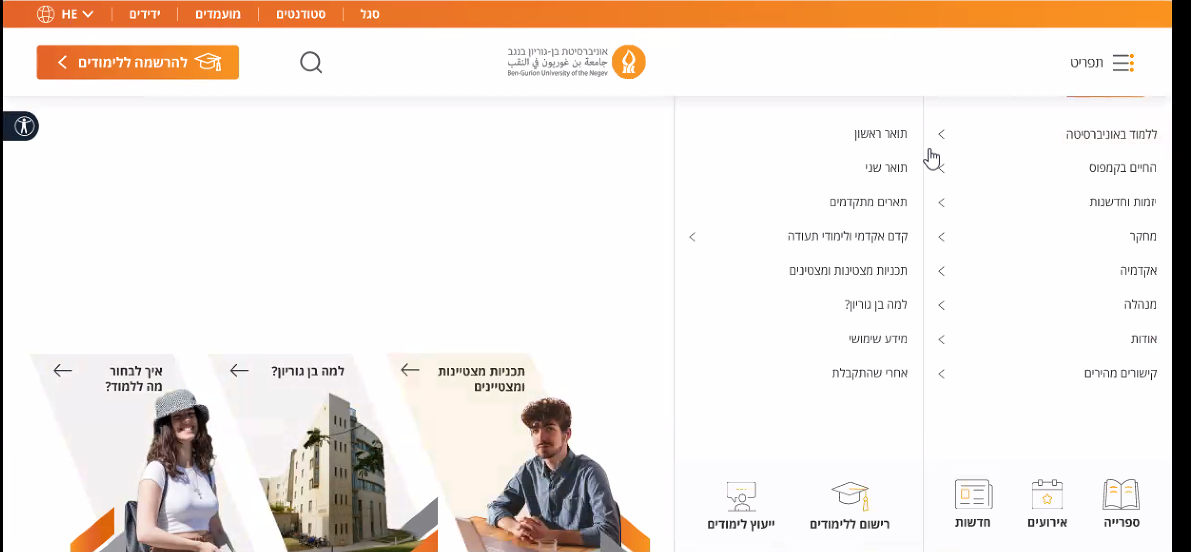 קטלוג – 